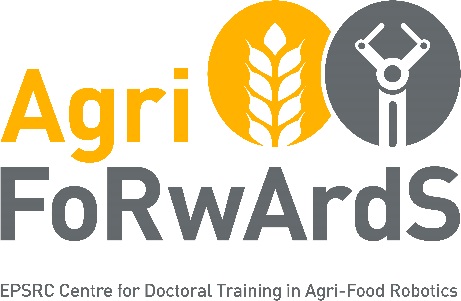 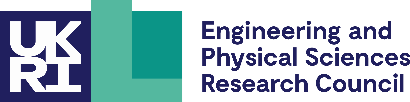 EPSRC Centre for Doctoral Training in Agri-Food Robotics: AgriFoRwArdSPhD Project Proposal FormSUPERVISORY TEAM DETAILSPRIMARY SUPERVISORSECOND SUPERVISOR (If available, or expertise sought – they should be from a different AgriFoRwArdS Partner Institution and have a different research focus to the first supervisor.)INDUSTRY ADVISOR (If available, or expertise sought)OTHER SUPPORTPOTENTIAL CDT PROJECT DETAILSPROJECT PITCH WORDINGAs well as forming the text for the initial project pitch to students, this summary will also be used by the sift panel in conjunction with the information above to help assess the quality of the proposed project.            Curriculum Vitae of Primary Supervisor, included           	Letter of Support, including financial contributions, includedEmail the completed Project Proposal Form, Curriculum Vitae and Letter of Support to: agriforwards.cdt@lincoln.ac.ukPrimary SupervisorPlease provide: Name, Position, School, College, Research Group/Centre, email Your primary research area, skills and expertisePublications (list up to 4 relevant publications, published in the last 5 years)Second SupervisorPlease provide: Name, Position, School, College, Research Group/Centre, email Their primary research area, skills and expertisePublications (list up to 4 relevant publications, published in the last 5 years)Industry AdvisorPlease provide: Name, Position, Organisation Their skills and expertiseAny additional internal support, external collaborators, etc. TITLE OF PHD PROJECTSUMMARY OF PROPOSED RESEARCH (max 600 words)- Aims and Objectives- Methodology- Risk MitigationFIT WITH RESEARCH STRATEGY &PLANS- Fit with the remit for the CDT- Outline anticipated outputs and impacts (max 250 words)Potential industry partners for this project? Please name these and provide a short paragraph about each, including their fit with project and their financial contribution(s).Skills we expect a student to develop/acquire whilst pursuing this projectPROJECT PITCH TEXT (max 300 word)Please provide a description that would be intelligible to AgriFoRwArdS MSc students and that addresses the following (you may use the same headers):Scientific background (the wider context; why the project is important and timely)Research methodology (what precisely will the student do? Where? How?)Training (what opportunities will the student have? What skills will they gain?)REFERENCESPlease list up to five relevant references (these will also be included in the advertisement). At least two of these must be recent relevant papers authored (or co-authored) by the supervisory team.IMAGE OR VIDEO FOR PITCHOptional:Please include a non-copyrighted image or video that we can share with the MSc students ahead of a pitch event. You can paste this below, provide a hyperlink, or otherwise submit the image with your proposal.